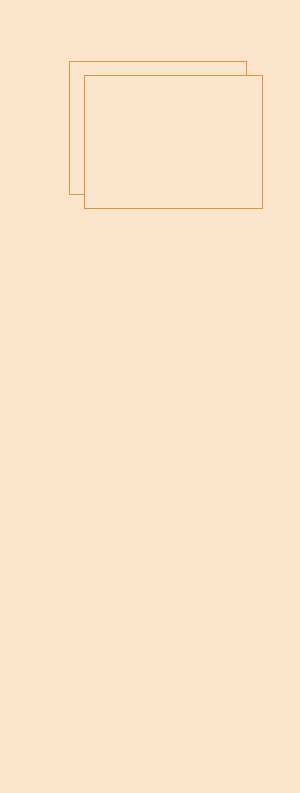 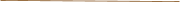 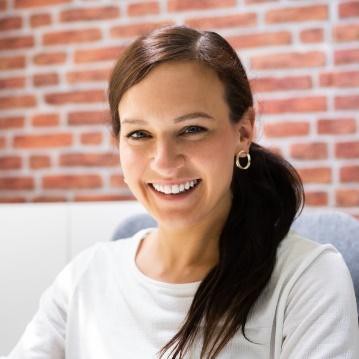 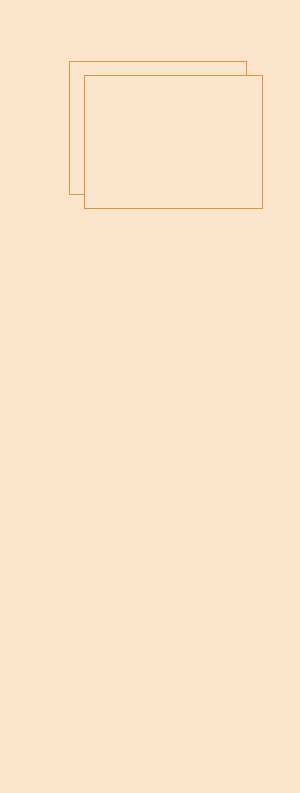 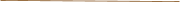 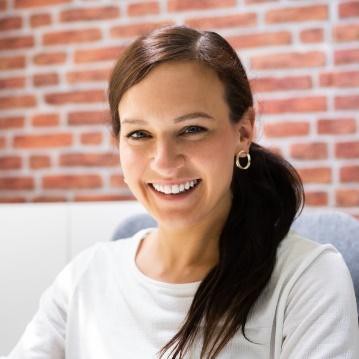 Janet Lewis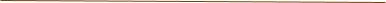 ProfessionEducation2013 – 2017 | Atlanta, GABachelor of Science (B.S.) Business Administration Operations and Supply Chain Management GEORGIA TECH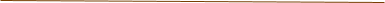 Professional Experience2020 – PresentAccount Executive | CVS Health | Alpharetta, GAImplement new pricing strategies that result in a 10% increase in profit margins and a 5% increase in sales volume for assigned territoriesTrain and mentor a team of three sales representatives, resulting in a 20% increase in sales performance across the teamAchieved 115% of sales quota in the first year by developing and maintaining relationships with key decision makers in hospitals and clinics2016 – 2020Sales Development Representative | Home Depot | Atlanta, GACollaborated with Account Executives to identify cross-sell and upsell opportunities, resulting in a 15% increase in average deal size and$100K in additional revenue per quarterGenerated $500K in new business by prospecting and qualifying 250 leads per week for the Home Depot Pro programCertificationsCertified Professional Sales Person (CPSP), NASP, 2020Certified Sales Development Representative (CSDR), AA-ISP, 2016